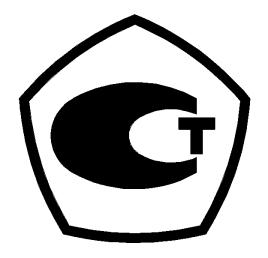 АНТЕННА ИЗМЕРИТЕЛЬНАЯ ДИПОЛЬНАЯП6-121КНПР.464641.010Заводской №150122390ФОРМУЛЯРКНПР.464641.010 ФОСОДЕРЖАНИЕСтр.1	ОБЩИЕ УКАЗАНИЯ	32	ОСНОВНЫЕ СВЕДЕНИЯ ОБ ИЗДЕЛИИ	33	ОСНОВНЫЕ ТЕХНИЧЕСКИЕ ДАННЫЕ	34	ИНДИВИДУАЛЬНЫЕ ОСОБЕННОСТИ ИЗДЕЛИЯ	55	КОМПЛЕКТНОСТЬ	56	РЕСУРСЫ, СРОКИ СЛУЖБЫ И ХРАНЕНИЯ. ГАРАНТИИ ИЗГОТОВИТЕЛЯ	67	КОНСЕРВАЦИЯ	78	СВИДЕТЕЛЬСТВО ОБ УПАКОВЫВАНИИ	89	СВИДЕТЕЛЬСТВО О ПРИЕМКЕ	910	ДВИЖЕНИЕ ИЗДЕЛИЯ ПРИ ЭКСПЛУАТАЦИИ	1011	УЧЕТ РАБОТЫ ИЗДЕЛИЯ	1312	УЧЕТ ТЕХНИЧЕСКОГО ОБСЛУЖИВАНИЯ	1513	УЧЕТ РАБОТЫ ПО БЮЛЛЕТЕНЯМ И УКАЗАНИЯМ	1614	РАБОТЫ ПРИ ЭКСПЛУАТАЦИИ	1715	ПЕРИОДИЧЕСКАЯ ПОВЕРКА	1816	СВЕДЕНИЯ О ХРАНЕНИИ	1917	РЕМОНТ	2018	ОСОБЫЕ ОТМЕТКИ	2619	СВЕДЕНИЯ ОБ УТИЛИЗАЦИИ	2820	КОНТРОЛЬ СОСТОЯНИЯ ИЗДЕЛИЯ И ВЕДЕНИЯ ФОРМУЛЯРА	29ПРИЛОЖЕНИЕ А	30ПРИЛОЖЕНИЕ Б	31ОБЩИЕ УКАЗАНИЯПеред эксплуатацией антенны измерительной дипольной П6-121 (далее – антенны) необходимо ознакомиться с  руководством по эксплуатации антенны.Формуляр должен постоянно находиться с антенной.Все записи в формуляре (ФО) делаются только чернилами, отчетливо и аккуратно. При записи в ФО не допускаются записи карандашом, смывающимися чернилами и подчистки. Неправильная запись должна быть аккуратно зачеркнута, вместо нее записана новая, заверяемая ответственным лицом. После подписи проставляют фамилию и инициалы ответственного лица (вместо подписи допускается проставлять личный штамп исполнителя).Учет работы производят в тех же единицах, что и ресурс работы.При передаче антенны на другое предприятие суммирующие записи по наработке заверяют печатью предприятия, передающего антенну.ОСНОВНЫЕ СВЕДЕНИЯ ОБ ИЗДЕЛИИНаименование: Антенна измерительная дипольная П6-121.Обозначение: КНПР.464641.010 ТУ.Изготовитель: Акционерное Общество «СКАРД-Электроникс».Адрес предприятия - изготовителя: Россия, г. Курск, ул. К. Маркса 70Б, тел./факс 2.3 +7(4712)390-786.Дата изготовления изделия: 18 февраля 2022 г.Заводской номер изделия: 150122390.Антенна измерительная дипольная П6-121 внесена в государственный реестр средств измерений, регистрационный номер 58703-14.Сертификат соответствия № ВР 31.1.13501-2019 выданный АО «СКАРД - Электроникс» удостоверяет, что СМК, применительно к разработке, производству и ремонту вооружения и военной техники соответствует требованиям ГОСТ Р ИСО 9001-2015 и дополнительным требованиям ГОСТ РВ 0015-002-2012; выдан СДС «Военный Регистр», срок действия до 04.04.2022 г.ОСНОВНЫЕ ТЕХНИЧЕСКИЕ ДАННЫЕ Основные технические данные приведены в таблице 1.Т а б л и ц а 1 – Основные технические данныеЗаписи о контроле технических параметров изделия производятся в таблице 2. В графе таблицы «Наработка с начала эксплуатации» необходимо указывать параметр в соответствии с разделом формуляра 6 «Ресурсы, сроки службы и хранения. Гарантии изготовителя»Т а б л и ц а 2 – Результаты контроляИзделие не содержит драгметаллов.ИНДИВИДУАЛЬНЫЕ ОСОБЕННОСТИ ИЗДЕЛИЯПри транспортировании, во избежание смещений и ударов упаковки, антенна должна быть надежно закреплена, а также защищена от воздействия атмосферных осадков в соответствии с требованиями, изложенными в руководстве по эксплуатации.Не допускается перевозка в одном вагоне или кузове с антенной кислот, щелочей и подобных агрессивных материалов.При эксплуатации и техническом обслуживании антенны не допускайте механических повреждений изделия.КОМПЛЕКТНОСТЬКомплектность  изделия приведена в таблице 3.Т а б л и ц а 3 - Комплектность * поставляется по согласованию с заказчикомРЕСУРСЫ, СРОКИ СЛУЖБЫ И ХРАНЕНИЯ. ГАРАНТИИ ИЗГОТОВИТЕЛЯРесурс П6-121 до капитального ремонта: 3 (три) года.Срок службы П6-121: 5 (пять) лет.Срок хранения П6-121: 10 (десять) лет, в консервации в складских помещениях.Указанный ресурс, срок службы и хранения действительны при соблюдении потребителем требований действующей эксплуатационной документации.Гарантийный срок эксплуатации продлевается на период от получения рекламации до введения П6-121 в эксплуатацию силами предприятия-изготовителя.Гарантии предприятия изготовителя снимаются:на неисправности, возникшие в результате воздействия окружающей среды (дождь, снег, град, гроза и т.п.), наступления форс-мажорных обстоятельств (пожар, наводнение, землетрясение и др.) или влияния случайных внешних факторов (броски напряжения в электрической сети и пр.):на неисправности, вызванные нарушением правил транспортировки, хранения и эксплуатации;на неисправности, вызванные ремонтом или модификацией изделия лицами, не уполномоченными на это Производителем;на изделие, имеющее внешние дефекты (явные механические повреждения).Гарантийное и послегарантийное техническое обслуживание и ремонт П6-121 производит  АО «СКАРД-Электроникс» по адресу:Россия, 305021, Курск, ул. Карла Маркса 70Б, Тел/факс: +7 (4712) 390-632, 390-786, e-mail: info@skard.ru КОНСЕРВАЦИЯ7.1 Сведения о консервации, расконсервации и переконсервации П6-121 записываются потребителем в таблицу 4.Т а б л и ц а  4 - КонсервацияСВИДЕТЕЛЬСТВО ОБ УПАКОВЫВАНИИСВИДЕТЕЛЬСТВО О ПРИЕМКЕизготовлен(а) и принят(а) в соответствии с обязательными требованиями государственных стандартов, действующей технической документацией и признан(а) годным(ой) для эксплуатации.ДВИЖЕНИЕ ИЗДЕЛИЯ ПРИ ЭКСПЛУАТАЦИИТ а б л и ц а 5 – Движение изделия при эксплуатацииТ а б л и ц а 6 – Приём и передача изделияТ а б л и ц а 7 – Сведения о закреплении изделия  при эксплуатацииУЧЕТ РАБОТЫ ИЗДЕЛИЯ Т а б л и ц а 8 – Учёт работы изделияПродолжение  таблицы 8УЧЕТ ТЕХНИЧЕСКОГО ОБСЛУЖИВАНИЯТ а б л и ц а  9 – Учёт технического обслуживанияУЧЕТ РАБОТЫ ПО БЮЛЛЕТЕНЯМ И УКАЗАНИЯМТ а б л и ц а 10 – Учёт работы  по  бюллетеням  и  указаниямРАБОТЫ ПРИ ЭКСПЛУАТАЦИИ14.1 Учет выполнения работ. Записи о внеплановых работах по текущему ремонту П6-121 при эксплуатации, включая замену отдельных составных частей П6-121, потребитель вносит в Таблицу 11.Т а б л и ц а 11 – Учет выполнения работ 14.2. Особые замечания по эксплуатации и аварийным случаям. Потребителем в произвольной форме выполняются записи, содержащие сведения об основных замечаниях по эксплуатации и данные по аварийным случаям, возникшим из-за неисправности изделия, а также о принятых мерах по их устранению.ПЕРИОДИЧЕСКАЯ ПОВЕРКА15.1 Поверка П6-121 проводится в соответствии с методикой поверки МП .15.2. Записи о результатах поверки П6-121 потребитель вносит в Таблицу 12.Т а б л и ц а 12 – Периодическая  поверкаСВЕДЕНИЯ О ХРАНЕНИИТ а б л и ц а 13 - ХранениеРЕМОНТОСОБЫЕ ОТМЕТКИСВЕДЕНИЯ ОБ УТИЛИЗАЦИИПосле принятия решения о невозможности восстановления П6-121 или выработки ресурса изделие подлежит утилизации. Изделие разбирается.Особых мер безопасности при выполнении указанных работ не требуется. При проведении работ по утилизации П6-121 следует руководствоваться действующими на предприятии нормативными документами по безопасности труда, правилами технической эксплуатации электроприборов и правилами техники безопасности при эксплуатации электроприборов.КОНТРОЛЬ СОСТОЯНИЯ ИЗДЕЛИЯ И ВЕДЕНИЯ ФОРМУЛЯРАТ а б л и ц а 14 – Контроль состояния изделия и ведения формуляраПРИЛОЖЕНИЕ АГрафик зависимости коэффициента калибровки антенны П6-121 от частотыПРИЛОЖЕНИЕ БЗначения коэффициента калибровки антенны П6-121 зав. № 150122390 для заданной частоты.Таблица Б1Наименование параметра Данныепо ТУДиапазон частот, МГц:от 30,0 до 300,0Поляризация Линейная Коэффициент калибровки в диапазоне частот, дБ/м, не более:22,0Максимальная подводимая мощность, не более, Вт0,5КСВН типовой, не более2,0Пределы допускаемой погрешности измерений коэффициента калибровки, дБ:± 2,0Ослабление поля ортогональной паразитной поляризации антенны относительно поля основной поляризации, не менее-20 дБСопротивление выхода антенны, Ом50,0Габаритные размеры:в развёрнутом положении, мм, не более:в сложенном положении, мм, не болеев упаковке, мм, не более:1327×501×5011327×100731×347×131Масса антенны, кг, не более:1,2ДатаПричина контроляНаработка с начала эксплуатацииРезультат контроляРезультат контроляРезультат контроляДолжность, фамилия и подпись проводящего контрольДатаПричина контроляНаработка с начала эксплуатацииДолжность, фамилия и подпись проводящего контроль№ п/пОбозначение изделияНаименование изделияКол. шт.Заводской номерКНПР.464641.010Антенна измерительная дипольная П6-1211150122390Эксплуатационная документацияЭксплуатационная документацияЭксплуатационная документацияЭксплуатационная документацияЭксплуатационная документацияКНПР.464641.010 РЭРуководство по эксплуатации1нетКНПР.464641.010 ФОФормуляр1нетМП Методика поверки1нетКНПР.464641.010 НМНормы расхода материалов1нетПрочие изделияПрочие изделияПрочие изделияПрочие изделияПрочие изделияКНПР.418951.001Кронштейн*1нет-Короб транспортировочный*1нетлиния отреза при поставке на экспортДатаНаименование работыСрок действия; годыДолжность, фамилия и подписьАнтенна П6-121КНПР.464641.010№150122390наименование  изделияобозначениезаводской  номерУпакован (а)АО «СКАРД-Электроникс» согласно требованиям, предусмотреннымсогласно требованиям, предусмотреннымнаименование или код изготовителяв действующей технической документации.в действующей технической документации.в действующей технической документации.Слесарь-сборщик РЭАиПБелоусов С.И.должностьличная подписьрасшифровка подписичисло, месяц, годАнтенна П6-121КНПР.464641.010№150122390наименование  изделия обозначениезаводской  номерЗаместитель генерального директора по качеству - начальник ОТК и КЗаместитель генерального директора по качеству - начальник ОТК и КЗаместитель генерального директора по качеству - начальник ОТК и КЗаместитель генерального директора по качеству - начальник ОТК и КЗаместитель генерального директора по качеству - начальник ОТК и КИвлева Е.В.Штамп ОТКличная подписьрасшифровка подписичисло, месяц, годлиния отреза при поставке на экспортлиния отреза при поставке на экспортлиния отреза при поставке на экспортлиния отреза при поставке на экспортлиния отреза при поставке на экспортГенеральный директорГенеральный директорГенеральный директорГенеральный директорГенеральный директорЗюмченко А.С.МПличная подписьрасшифровка подписичисло, месяц, годЗаказчик (при наличии)Заказчик (при наличии)Заказчик (при наличии)Заказчик (при наличии)Заказчик (при наличии)МПличная подписьрасшифровка подписичисло, месяц, годобозначение  документа, по  которому  производится  поставкаобозначение  документа, по  которому  производится  поставкаобозначение  документа, по  которому  производится  поставкаобозначение  документа, по  которому  производится  поставкаобозначение  документа, по  которому  производится  поставкаДата установ-киГде установленоДата снятиянаработканаработкаПричина снятияПодпись лица, проводившего установку (снятие)Дата установ-киГде установленоДата снятияс начала эксплуатациипосле последнего ремонта Причина снятияПодпись лица, проводившего установку (снятие)ДатаСостояние изделияОснование (наименование, номер и дата документа)Предприятие, должность и подписьПредприятие, должность и подписьПримечаниеДатаСостояние изделияОснование (наименование, номер и дата документа)сдавшегопринявшегоПримечаниеНаименование изделия (составной части) и обозначениеДолжность, фамилия и инициалыОснование (наименование, номер и дата документа)Основание (наименование, номер и дата документа)ПримечаниеНаименование изделия (составной части) и обозначениеДолжность, фамилия и инициалызакреплениеоткреплениеПримечаниеДатаЦель работыВремяВремяПродолжитель-ность работыНаработкаНаработкаКто прово-дит работуДолжность, фамилия и подпись ведущего формулярДатаЦель работыначала  работыокон-чания работыПродолжитель-ность работыпосле последнего ремонтас начала  эксплуа-тацииКто прово-дит работуДолжность, фамилия и подпись ведущего формулярДатаЦель работыВремяВремяПродолжитель-ность работыНаработкаНаработкаКто прово-дит работуДолжность, фамилия и подпись ведущего формулярДатаЦель работыначала  работыокон-чания работыПродолжитель-ность работыпосле последнего ремонтас начала  эксплуа-тацииКто прово-дит работуДолжность, фамилия и подпись ведущего формулярДатаВид технического обслуживанияНаработкаНаработкаОснование (наименование, номер и дата документа)Должность, фамилия и подписьДолжность, фамилия и подписьПримеча-ниеДатаВид технического обслуживанияпосле последнего ремонтас начала эксплуата-цииОснование (наименование, номер и дата документа)выполнившего работупроверившего работуПримеча-ниеНомер бюллетеня(указания)Краткое содержание работыУстановленный срок выполненияДата выполненияДолжность, фамилия и подписьДолжность, фамилия и подписьНомер бюллетеня(указания)Краткое содержание работыУстановленный срок выполненияДата выполнениявыполнившего работупроверившего работуДатаНаименование работы и причина ее выполненияДолжность, фамилия и подписьДолжность, фамилия и подписьПримечаниеДатаНаименование работы и причина ее выполнениявыполнившего работупроверившего работуПримечаниеНаименование и единица измерения проверяемой характеристикиЗначениеЗначениеПерио-дичность контроляРезультаты контроляРезультаты контроляРезультаты контроляРезультаты контроляРезультаты контроляРезультаты контроляРезультаты контроляРезультаты контроляРезультаты контроляРезультаты контроляРезультаты контроляНаименование и единица измерения проверяемой характеристикиЗначениеЗначениеПерио-дичность контроляДатаДатаЗна-чениеЗна-чениеДатаЗна-чениеЗна-чениеДатаЗна-чениеЗна-чениеЗна-чениеПогрешность коэффициента калибровки, дБ± 2,0± 2,024 мес.Заключение о годности  для  дальнейшей эксплуатацииЗаключение о годности  для  дальнейшей эксплуатацииЗаключение о годности  для  дальнейшей эксплуатацииЗаключение о годности  для  дальнейшей эксплуатацииПогрешность коэффициента калибровки, дБ± 2,0± 2,024 мес.Заключение о годности для дальнейшей эксплуатацииЗаключение о годности для дальнейшей эксплуатацииЗаключение о годности для дальнейшей эксплуатацииЗаключение о годности для дальнейшей эксплуатацииПогрешность коэффициента калибровки, дБПогрешность коэффициента калибровки, дБ± 2,024 мес.Заключение о годности для дальнейшей эксплуатацииЗаключение о годности для дальнейшей эксплуатацииЗаключение о годности для дальнейшей эксплуатацииЗаключение о годности для дальнейшей эксплуатацииПогрешность коэффициента калибровки, дБ± 2,0± 2,024 мес.Заключение о годности для дальнейшей эксплуатацииЗаключение о годности для дальнейшей эксплуатацииЗаключение о годности для дальнейшей эксплуатацииЗаключение о годности для дальнейшей эксплуатацииПогрешность коэффициента калибровки, дБПогрешность коэффициента калибровки, дБ± 2,024 мес.Заключение о годности для дальнейшей эксплуатацииЗаключение о годности для дальнейшей эксплуатацииЗаключение о годности для дальнейшей эксплуатацииЗаключение о годности для дальнейшей эксплуатацииДата Дата Условия храненияВид храненияПримечаниеприемки на хранениеснятия с храненияУсловия храненияВид храненияПримечаниеКРАТКИЕ ЗАПИСИ О ПРОИЗВЕДЕННОМ РЕМОНТЕКРАТКИЕ ЗАПИСИ О ПРОИЗВЕДЕННОМ РЕМОНТЕКРАТКИЕ ЗАПИСИ О ПРОИЗВЕДЕННОМ РЕМОНТЕКРАТКИЕ ЗАПИСИ О ПРОИЗВЕДЕННОМ РЕМОНТЕКРАТКИЕ ЗАПИСИ О ПРОИЗВЕДЕННОМ РЕМОНТЕКРАТКИЕ ЗАПИСИ О ПРОИЗВЕДЕННОМ РЕМОНТЕ№наименование изделияобозначениеобозначениезаводской номерпредприятиедатадатаНаработка с начала эксплуатациипараметр, характеризующий ресурс или срок службыпараметр, характеризующий ресурс или срок службыпараметр, характеризующий ресурс или срок службыпараметр, характеризующий ресурс или срок службыНаработка после последнего ремонтапараметр, характеризующий ресурс или срок службыпараметр, характеризующий ресурс или срок службыпараметр, характеризующий ресурс или срок службыпараметр, характеризующий ресурс или срок службыПричина поступления в ремонтСведения о произведенном  ремонтевид ремонта и краткие сведения о ремонтевид ремонта и краткие сведения о ремонтевид ремонта и краткие сведения о ремонтевид ремонта и краткие сведения о ремонтеДАННЫЕ ПРИЕМО-СДАТОЧНЫХ ИСПЫТАНИЙСвидетельство о приемке и гарантииСвидетельство о приемке и гарантииСвидетельство о приемке и гарантииСвидетельство о приемке и гарантииСвидетельство о приемке и гарантииСвидетельство о приемке и гарантииСвидетельство о приемке и гарантииСвидетельство о приемке и гарантии№наименование изделиянаименование изделияобозначениеобозначениеобозначениезаводской номервид ремонтавид ремонтанаименование предприятия, условное обозначениенаименование предприятия, условное обозначениенаименование предприятия, условное обозначениенаименование предприятия, условное обозначениенаименование предприятия, условное обозначениесогласновид документавид документавид документавид документавид документавид документавид документавид документаПринят(а) в соответствии с обязательными требованиями государственных стандартов, действующей технической документацией и признан(а) годным(ой) для эксплуатации.Принят(а) в соответствии с обязательными требованиями государственных стандартов, действующей технической документацией и признан(а) годным(ой) для эксплуатации.Принят(а) в соответствии с обязательными требованиями государственных стандартов, действующей технической документацией и признан(а) годным(ой) для эксплуатации.Принят(а) в соответствии с обязательными требованиями государственных стандартов, действующей технической документацией и признан(а) годным(ой) для эксплуатации.Принят(а) в соответствии с обязательными требованиями государственных стандартов, действующей технической документацией и признан(а) годным(ой) для эксплуатации.Принят(а) в соответствии с обязательными требованиями государственных стандартов, действующей технической документацией и признан(а) годным(ой) для эксплуатации.Принят(а) в соответствии с обязательными требованиями государственных стандартов, действующей технической документацией и признан(а) годным(ой) для эксплуатации.Принят(а) в соответствии с обязательными требованиями государственных стандартов, действующей технической документацией и признан(а) годным(ой) для эксплуатации.Ресурс до очередного ремонта  Ресурс до очередного ремонта  параметр, определяющий  ресурспараметр, определяющий  ресурспараметр, определяющий  ресурспараметр, определяющий  ресурсв течение срока службыв течение срока службылет(года), в том числе срок хранения(года), в том числе срок хранения(года), в том числе срок хранения(года), в том числе срок храненияусловия хранения лет (года).условия хранения лет (года).условия хранения лет (года).условия хранения лет (года).Исполнитель ремонта гарантирует соответствие изделия требованиям действующей  технической документации при соблюдении потребителем требований действующей эксплуатационной документации.Исполнитель ремонта гарантирует соответствие изделия требованиям действующей  технической документации при соблюдении потребителем требований действующей эксплуатационной документации.Исполнитель ремонта гарантирует соответствие изделия требованиям действующей  технической документации при соблюдении потребителем требований действующей эксплуатационной документации.Исполнитель ремонта гарантирует соответствие изделия требованиям действующей  технической документации при соблюдении потребителем требований действующей эксплуатационной документации.Исполнитель ремонта гарантирует соответствие изделия требованиям действующей  технической документации при соблюдении потребителем требований действующей эксплуатационной документации.Исполнитель ремонта гарантирует соответствие изделия требованиям действующей  технической документации при соблюдении потребителем требований действующей эксплуатационной документации.Исполнитель ремонта гарантирует соответствие изделия требованиям действующей  технической документации при соблюдении потребителем требований действующей эксплуатационной документации.Исполнитель ремонта гарантирует соответствие изделия требованиям действующей  технической документации при соблюдении потребителем требований действующей эксплуатационной документации.Начальник ОТКНачальник ОТКНачальник ОТКНачальник ОТКНачальник ОТКШтамп ОТКШтамп ОТКШтамп ОТКШтамп ОТКличная подписьрасшифровка подписичисло, месяц, годКРАТКИЕ ЗАПИСИ О ПРОИЗВЕДЕННОМ РЕМОНТЕКРАТКИЕ ЗАПИСИ О ПРОИЗВЕДЕННОМ РЕМОНТЕКРАТКИЕ ЗАПИСИ О ПРОИЗВЕДЕННОМ РЕМОНТЕКРАТКИЕ ЗАПИСИ О ПРОИЗВЕДЕННОМ РЕМОНТЕКРАТКИЕ ЗАПИСИ О ПРОИЗВЕДЕННОМ РЕМОНТЕКРАТКИЕ ЗАПИСИ О ПРОИЗВЕДЕННОМ РЕМОНТЕ№наименование изделияобозначениеобозначениезаводской номерпредприятиедатадатаНаработка с начала эксплуатациипараметр, характеризующий ресурс или срок службыпараметр, характеризующий ресурс или срок службыпараметр, характеризующий ресурс или срок службыпараметр, характеризующий ресурс или срок службыНаработка после последнего ремонтапараметр, характеризующий ресурс или срок службыпараметр, характеризующий ресурс или срок службыпараметр, характеризующий ресурс или срок службыпараметр, характеризующий ресурс или срок службыПричина поступления в ремонтСведения о произведенном ремонтевид ремонта и краткие сведения о ремонтевид ремонта и краткие сведения о ремонтевид ремонта и краткие сведения о ремонтевид ремонта и краткие сведения о ремонтеДАННЫЕ ПРИЕМО-СДАТОЧНЫХ ИСПЫТАНИЙСвидетельство о приемке и гарантииСвидетельство о приемке и гарантииСвидетельство о приемке и гарантииСвидетельство о приемке и гарантииСвидетельство о приемке и гарантииСвидетельство о приемке и гарантииСвидетельство о приемке и гарантии№наименование изделияобозначениеобозначениеобозначениезаводской номервид ремонтанаименование предприятия, условное обозначениенаименование предприятия, условное обозначениенаименование предприятия, условное обозначениенаименование предприятия, условное обозначениенаименование предприятия, условное обозначениесогласновид документавид документавид документавид документавид документаПринят(а) в соответствии с обязательными требованиями государственных стандартов, действующей технической документацией и признан(а) годным(ой) для эксплуатации.Принят(а) в соответствии с обязательными требованиями государственных стандартов, действующей технической документацией и признан(а) годным(ой) для эксплуатации.Принят(а) в соответствии с обязательными требованиями государственных стандартов, действующей технической документацией и признан(а) годным(ой) для эксплуатации.Принят(а) в соответствии с обязательными требованиями государственных стандартов, действующей технической документацией и признан(а) годным(ой) для эксплуатации.Принят(а) в соответствии с обязательными требованиями государственных стандартов, действующей технической документацией и признан(а) годным(ой) для эксплуатации.Принят(а) в соответствии с обязательными требованиями государственных стандартов, действующей технической документацией и признан(а) годным(ой) для эксплуатации.Принят(а) в соответствии с обязательными требованиями государственных стандартов, действующей технической документацией и признан(а) годным(ой) для эксплуатации.Ресурс до очередного ремонтапараметр, определяющий  ресурспараметр, определяющий  ресурспараметр, определяющий  ресурспараметр, определяющий  ресурсв течение срока службылет(года), в том числе срок хранения(года), в том числе срок хранения(года), в том числе срок храненияусловия хранения лет (года).условия хранения лет (года).условия хранения лет (года).условия хранения лет (года).Исполнитель ремонта гарантирует соответствие изделия требованиям действующей  технической документации при соблюдении потребителем требований действующей эксплуатационной документации.Исполнитель ремонта гарантирует соответствие изделия требованиям действующей  технической документации при соблюдении потребителем требований действующей эксплуатационной документации.Исполнитель ремонта гарантирует соответствие изделия требованиям действующей  технической документации при соблюдении потребителем требований действующей эксплуатационной документации.Исполнитель ремонта гарантирует соответствие изделия требованиям действующей  технической документации при соблюдении потребителем требований действующей эксплуатационной документации.Исполнитель ремонта гарантирует соответствие изделия требованиям действующей  технической документации при соблюдении потребителем требований действующей эксплуатационной документации.Исполнитель ремонта гарантирует соответствие изделия требованиям действующей  технической документации при соблюдении потребителем требований действующей эксплуатационной документации.Исполнитель ремонта гарантирует соответствие изделия требованиям действующей  технической документации при соблюдении потребителем требований действующей эксплуатационной документации.Начальник ОТКНачальник ОТКНачальник ОТКНачальник ОТКНачальник ОТКШтамп ОТКШтамп ОТКличная  подписьрасшифровка подписичисло, месяц, годКРАТКИЕ ЗАПИСИ О ПРОИЗВЕДЕННОМ РЕМОНТЕКРАТКИЕ ЗАПИСИ О ПРОИЗВЕДЕННОМ РЕМОНТЕКРАТКИЕ ЗАПИСИ О ПРОИЗВЕДЕННОМ РЕМОНТЕКРАТКИЕ ЗАПИСИ О ПРОИЗВЕДЕННОМ РЕМОНТЕКРАТКИЕ ЗАПИСИ О ПРОИЗВЕДЕННОМ РЕМОНТЕКРАТКИЕ ЗАПИСИ О ПРОИЗВЕДЕННОМ РЕМОНТЕ№наименование изделияобозначениеобозначениезаводской номерпредприятиедатадатаНаработка с начала эксплуатациипараметр, характеризующий ресурс или срок службыпараметр, характеризующий ресурс или срок службыпараметр, характеризующий ресурс или срок службыпараметр, характеризующий ресурс или срок службыНаработка после последнего ремонта параметр, характеризующий ресурс или срок службыпараметр, характеризующий ресурс или срок службыпараметр, характеризующий ресурс или срок службыпараметр, характеризующий ресурс или срок службыПричина поступления в ремонтСведения о произведенном ремонтевид ремонта и краткие сведения о ремонтевид ремонта и краткие сведения о ремонтевид ремонта и краткие сведения о ремонтевид ремонта и краткие сведения о ремонтеДАННЫЕ ПРИЕМО-СДАТОЧНЫХ ИСПЫТАНИЙСвидетельство о приемке и гарантииСвидетельство о приемке и гарантииСвидетельство о приемке и гарантииСвидетельство о приемке и гарантииСвидетельство о приемке и гарантииСвидетельство о приемке и гарантииСвидетельство о приемке и гарантии№наименование изделияобозначениеобозначениеобозначениезаводской номервид ремонтанаименование предприятия, условное обозначениенаименование предприятия, условное обозначениенаименование предприятия, условное обозначениенаименование предприятия, условное обозначениенаименование предприятия, условное обозначениесогласновид документавид документавид документавид документавид документаПринят(а) в соответствии с обязательными требованиями государственных стандартов, действующей технической документацией и признан(а) годным(ой) для эксплуатации.Принят(а) в соответствии с обязательными требованиями государственных стандартов, действующей технической документацией и признан(а) годным(ой) для эксплуатации.Принят(а) в соответствии с обязательными требованиями государственных стандартов, действующей технической документацией и признан(а) годным(ой) для эксплуатации.Принят(а) в соответствии с обязательными требованиями государственных стандартов, действующей технической документацией и признан(а) годным(ой) для эксплуатации.Принят(а) в соответствии с обязательными требованиями государственных стандартов, действующей технической документацией и признан(а) годным(ой) для эксплуатации.Принят(а) в соответствии с обязательными требованиями государственных стандартов, действующей технической документацией и признан(а) годным(ой) для эксплуатации.Принят(а) в соответствии с обязательными требованиями государственных стандартов, действующей технической документацией и признан(а) годным(ой) для эксплуатации.Ресурс до  очередного ремонтапараметр, определяющий ресурспараметр, определяющий ресурспараметр, определяющий ресурспараметр, определяющий ресурсв течение срока службылет(года), в том числе срок хранения(года), в том числе срок хранения(года), в том числе срок храненияусловия  хранения лет (года).условия  хранения лет (года).условия  хранения лет (года).условия  хранения лет (года).Исполнитель ремонта гарантирует соответствие изделия требованиям действующей  технической документации при соблюдении потребителем требований действующей эксплуатационной документации.Исполнитель ремонта гарантирует соответствие изделия требованиям действующей  технической документации при соблюдении потребителем требований действующей эксплуатационной документации.Исполнитель ремонта гарантирует соответствие изделия требованиям действующей  технической документации при соблюдении потребителем требований действующей эксплуатационной документации.Исполнитель ремонта гарантирует соответствие изделия требованиям действующей  технической документации при соблюдении потребителем требований действующей эксплуатационной документации.Исполнитель ремонта гарантирует соответствие изделия требованиям действующей  технической документации при соблюдении потребителем требований действующей эксплуатационной документации.Исполнитель ремонта гарантирует соответствие изделия требованиям действующей  технической документации при соблюдении потребителем требований действующей эксплуатационной документации.Исполнитель ремонта гарантирует соответствие изделия требованиям действующей  технической документации при соблюдении потребителем требований действующей эксплуатационной документации.Начальник ОТКНачальник ОТКНачальник ОТКНачальник ОТКНачальник ОТКШтамп ОТКШтамп ОТКличная подписьрасшифровка подписичисло, месяц, годДатаВид контроляДолжность проверяющегоЗаключение и оценка проверяющегоЗаключение и оценка проверяющегоПодпись проверяющегоОтметка об устранении замечания и подписьДатаВид контроляДолжность проверяющегопо состоянию изделияпо ведению формуляраПодпись проверяющегоОтметка об устранении замечания и подписьИтого в формуляре пронумерованных листов 31Заместитель генерального директора по качеству - начальник ОТК и КИвлева Е.В.Штамп ОТКличная подписьрасшифровка подписичисло, месяц, годЧастота, МГцКоэффициент калибровки дБ/м30,016,540,013,550,08,860,01070,09,580,010,790,010,7100,011,1120,010,1140,012,9160,014,8180,016,1200,017,5220,018,3240,018,8260,019,5280,019,7300,022,1